732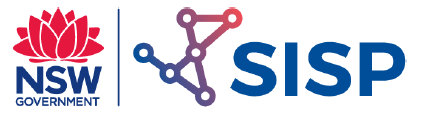 Joining Methods in           Aeronautical Applications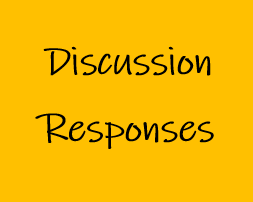 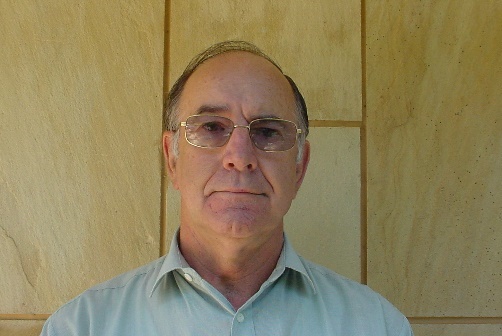 AcknowledgementMr John Gibson is a highly regarded educator and engineer. John taught Industrial Arts at a number of high schools before taking a position at Sydney Teachers’ College, then University of Sydney. He had an engineering education consultancy and has extensive experiencing working with NESA on Engineering Studies syllabus development and the HSC examination committee. The STEM Industry School Partnerships (SISP) Program asked John for his responses to the iTeachSTEM topic discussion questions. SISP is grateful to John for submitting these example discussion responses.Discuss why the welding of materials is used in many engineering applications.    there is a large array of suitable welding materials and processesthe equipment is relatively small in sizeit is convenientit is efficientminimal plate preparation is requiredminimal plate clean-up afterwardsthere is minimal wasteit has good strength and ductility valueDescribe potential issues with the welding of materials. Manual Arc Welding – entrapped slag, hydrogen embrittlement, incorrect joint reinforcementOxy-acetylene Welding – carbon-rich flame, excess temperature, blow holes, expansion/contraction – distortion Describe the process of welding mild steel sheets and the macro structure of the grains after welding.       Manual Arc Welding – Place the edge of two sheets to be welded, side by side.  Connect the welder to the work and the rod to the handpiece.  Set the required current rating and choose the correct welding rod size, and flux.  Using an approved welding helmet, strike an arc between the welding rod and the work, causing the rod and the join in the sheet to melt.  Move the rod along the joint, using correct technique.  The joint will fill with molten metal.  Cool and solidify, creating a neat, strong joint.  Oxy-acetylene Welding – Place the edge of two sheets to be welded, side by side.  Clamp the two sheets.  Set the equipment in preparation for welding – cylinder of acetylene gas and, cylinder of oxygen gas.  Attach the regulator, gauges and blowpipe to the bottles.  Note maximum pressure of cylinders and set required flow rate for the blow torch.  Light the blow torch.  Adjust to neutral flame.  Prepare the welding rod material ready to be fed into the joint.  Start heating an area around the joint.  When hot enough (bright red), feed the filler rod into the joint so as to melt both the joint and the rod. Use correct safety glasses to protect the eyes.  AND remember to close down the two cylinders properly for safety when finished. (add macrostructure diagram)Describe the advantages and disadvantages of adhesives used for aircraft applications.  Advantages:allows combination of different materialsavoids local loadsno metallurgical damageno distortionallows accurate assemblyhas little or no residual stressrepair is simpler than weldingcorrosion is reducefatigue-resistance is enhancedDisadvantages:failure can be catastrophicsurface cleanliness is essential joints can be easily damagedName and explain the application of two aircraft adhesives.Toughened acrylics ~ strong and durableHeat-cured epoxides ~ strong and durable